Publicado en A Coruña el 14/10/2021 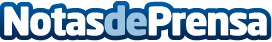 La firma gallega de moda sostenible elPulpo inicia su expansión en España de la mano de El Corte Inglés•	Los córners estarán ubicados en los principales centros de El Corte Inglés de A Coruña, Vigo, Madrid (Getafe, Pozuelo, Sanchinarro, Preciados y Princesa), Valladolid, León, Bilbao, Santander y Barcelona. 

•	Con estas aperturas la firma de moda gallega consolida su presencia en el mercado español y su alianza con El Corte Inglés.

•	La seña de identidad de elPulpo se basa en la sostenibilidad, el respeto al medio ambiente, el océano atlántico y la frescura de las rías gallegasDatos de contacto:Fátima RodríguezGALICIADEMODA686269197Nota de prensa publicada en: https://www.notasdeprensa.es/la-firma-gallega-de-moda-sostenible-elpulpo Categorias: Moda Sociedad Madrid Cataluña País Vasco Galicia Castilla y León Cantabria http://www.notasdeprensa.es